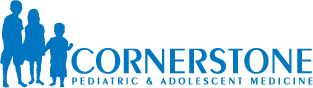 Prenatal Education & ClassesReady, Set, Baby: Offers free weekly virtual breastfeeding classes in English and Spanish https://sph.unc.edu/cgbi/ready-set-baby-live-online-classes/Emerald Doulas: Offers a variety of childbirth and parenting classeshttps://www.emeralddoulas.com/ | 919.864.8361 | info@emeralddoulas.com Doulas of Raleigh: Offers a Newborn Care Basics class and postpartum lactation supporthttps://www.doulasofraleigh.com/ | 919.424.6068Triangle Lactation: Ann Smith offers individual virtual breastfeeding preparation sessionshttps://trianglelactation.com/ | 919.389.1599Carolina Birth and Wellness:  Offers a variety of childbirth and parenting classeshttps://www.carolinabirthandwellness.com/ | 919.480.1423 | info@carolinabirthandwellness.com 
WakeMed, Duke, and UNC offer pregnancy and parenting classes. View classes and register at the links below.Wake Med https://www.wakemed.org/care-and-services/womens/pregnancy-and-childbirth/support-for-new-parents/breastfeeding-support-group | 919.350.8235 | chwilliams@wakemed.org UNC Rexhttps://www.rexhealth.com/rh/care-treatment/womens-health/maternity-services/classes/breastfeeding-classes-/ | 919.784.2145UNC Hospitalhttps://www.uncmedicalcenter.org/uncmc/care-treatment/womens-health/pregnancy-birth-care/pregnancy-parenting-classes/ | 984.974.8882 | stork@unch.unc.edu Dukehttps://www.dukehealth.org/treatments/obstetrics-and-gynecology/prepare-for-baby#form | 919.257.8543Support Groups:Nursing Mothers of Raleigh: Free phone counseling and virtual support group. https://www.nursingmothersofraleigh.org/ WakeMed Support Group: In-person, every Monday from 10am – 11:30am at WakeMed Corporate Center at Highwoods and every Wednesday from 3pm – 4:30pm at WakeMed Apex Healthplex. No registration needed. | 919.350.8235La Leche League: Meetings held in Cary, Raleigh, and Wake Forest.https://www.lllofnc.org/groups/wake/ Emerald Doulas: Pregnancy, new moms, moms of color, and LGBTQ+ new parents support groups.https://www.emeralddoulas.com/ | 919.864.8361Additional Resources:www.readysetbaby.com – Online breastfeeding guidewww.kellymom.com  – Online evidence-based parenting and breastfeeding resource InfantRisk Center Helpline - (806) 352-2519 	The Infant Risk Center, headed by Dr. Thomas Hale (author of “Medications and Mothers’ Milk”), provides up-to-date evidence-based information on the use of medications during pregnancy and breastfeeding.Hours: M-F, 8am-5pm CSTPrivate Lactation Consultant Home Services:Karissa Binkleywww.secondnaturelactation.com 919.961.9885Nature’s Nutrition:Kim Abshire, RN, IBCLC.Lactation Consultation & scale rental in Wake Forest, NC.919.971.8937 (office)919.971.8937 (cell)Cheryl Patel, RN, LNC, IBCLCwww.breastfeedingrocks.orgLacationConsultants@gmail.com561.716.3405Beyond Birth Lactation Services:Leslie Stern, CNM, IBCLC. Lactation Consultation, pump and scale rentals. | 919.381.8781.www.Leslie@beyondbirthlactation.com  (Durham)